OBVESTILO UČITELJSKEMU ZBORU, STROKOVNIM DELAVKAM VRTCA TER OSTALIM DELAVCEM ŠOLEZADEVA: ZBIRANJE ZAMAŠKOV ZA OTROKE IZ MANJ VZPODBUDNIH OKOLIJ – Program »Športnik sem«Pozdravljeni,v letošnjem šolskem letu bomo v okviru projekta Prostovoljstvo nadaljevali z zbiranjem zamaškov. V tem letu se zamaški, v sodelovanju z Zvezo prijateljev mladine Slovenije in Dinosom, zbirajo za otroke iz manj vzpodbudnih okolij, in sicer za namen športnega udejstvovanja (vadnine, športna oprema, priprave na tekmovanja ipd.) Namen akcije je čim več otrok in mladostnikov vzpodbuditi k redni športni aktivnosti. Pri tem želijo dati priložnost vsem otrokom ne glede na okolje, iz katerega prihajajo, za gibanje in si s tem izboljšajo svoje fizične in psihične zmogljivosti. Vljudno vas vabim, da tudi sami zbirate zamaške v ta namen ter k zbiranju povabite tudi učence in njihove družine. Hvala, ker pomagate. 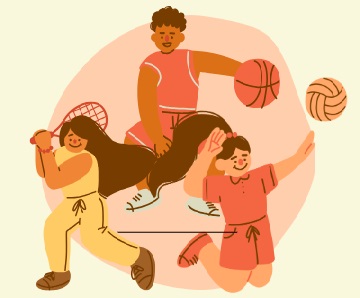 Vse podrobnosti o akciji si lahko ogledate na spletni strani Zveze prijateljev mladine Slovenije oziroma na priloženi povezavi: https://www.zpms.si/2023/01/23/zamaski-plastenke-in-papir-za-sportnik-sem/Zbirna mestaVrtec Radovednež: Zamaškožer (ob vhodu v vrtec, levo).Matična šola: zaboj se bo nahajal pod stopnicami, ki vodijo v do knjižnice (v prihodnjem tednu).POŠ Bučka: škatla se bo nahajala pri vhodu na hodniku (v prihodnjem tednu).Škocjan, 20. 9. 2023Pripravila: Maja Krošelj, vodja tima »Dobro dela dobro«